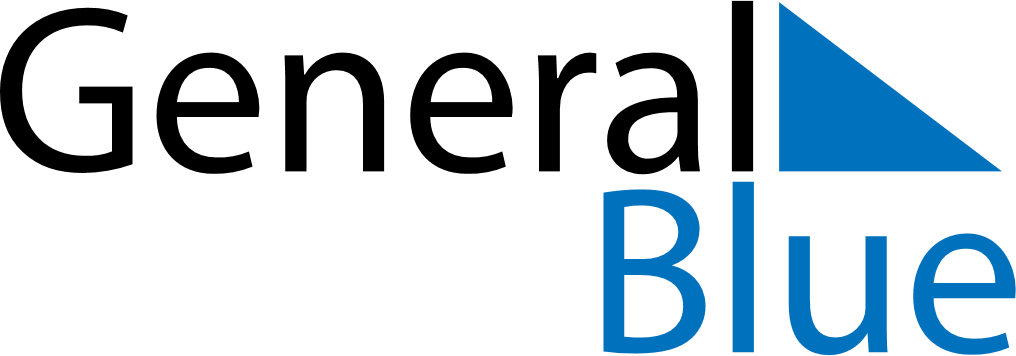 May 2021May 2021May 2021GuyanaGuyanaMONTUEWEDTHUFRISATSUN12Labour Day3456789Arrival Day101112131415161718192021222324252627282930Independence Day31